ИНФОРМАЦИОННАЯ БЕЗОПАСНОСТЬ В ШКОЛЕ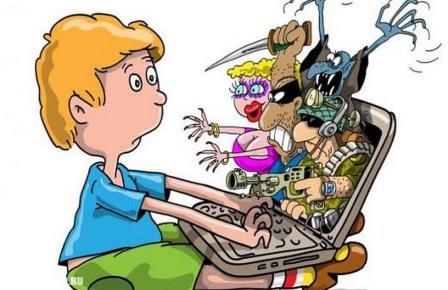 Информационная безопасность – это процесс обеспечения конфиденциальности, целостности и доступности информации.На сегодняшний день сформулировано три базовых принципа, которые должна обеспечивать информационная безопасность: целостность данных — защита от сбоев, ведущих к потере информации, а также зашита от неавторизованного создания или уничтожения данных;конфиденциальность информации;доступность информации для всех авторизованных пользователей.Общими мерами по созданию безопасной информационной системы в школы являются:Принятые меры по созданию безопасной информационной системы в гимназии:Ссылки на сайты по вопросам информационной безопасности детей и взрослыхМедиабезопасность (СОИРО)Лига безопасного интенеретаОбеспечение безопасности детей при работе в Интернет  ( http://www.oszone.net/6213/ )  - обеспечение безопасности детей при работе в Интернет (статья, ссылки, материалы).Anti-Malware.ru - независимый информационно-аналитический портал по безопасности  ( http://www.anti-malware.ru/ ).Защита детей от интернет угроз   - ( http://www.securitylab.ru/software/1423/ ). Каталог программ «Защита детей от интернет-угроз» (описание, сравнение, оценки).http://nicekit.ru/  -программа родительского контроля. http://www.kidscontrol.ru/  - еще один вариант программы для организации родительского контроля. Сегодня многие из нас встают перед проблемой, как же ограничить доступ ребенка к компьютеру, как ограничить время и защитить от негативной информации. Эти сайты помогут решить этот вопрос.Сетевой этикет — Википедия  -  http://ru.wikipedia.org/wiki/Netiquette .Проект Антиспам.Ру   -   http://www.antispam.ru/4user/Основы безопасности в Интернете для молодежи  -  http://laste.arvutikaitse.ee/rus/html/etusivu.htm  -  интерактивный курс по Интерент-безопасности.CITFORUM  http://www.citforum.ru/security/  - информационная безопасность (большое количество материалов по теме).Родители, дети, компьютер. «Программа контроля использования компьютера ребенком — КиберМама ™» -  ( http://cybermama.ru/ ).Компьютер и здоровье: болезни от компьютера, профилактика и лечение. Здоровый образ жизни и профессиональные заболевания пользователей компьютеров  - ( http://www.comp-doctor.ru/ ). Как выбрать безопасные для здоровья компьютер и программы, правильно организовать рабочее место.[Клякс@.net][Информатика и ИКТ в школе. Компьютер на уроках.][Комплексы упражнений]  ( http://www.klyaksa.net/htm/pc_and_health/exercise/index.htm ) — Сайт для учителей информатики и не только. Комплексы упражнений физкультминутки.Вопросы безопасности — сайт от компании Semantec  - http://www.symantec.com/ru/ru/norton/clubsymantec/library/article.jsp?aid=cs_teach_kids .Nachalka.com ( http://www.nachalka.com/bezopasnost )  - сайт для людей от 6-и лет и старше, имеющих отношение к начальной школе. Для детей это безопасная площадка, где можно узнавать что-то интересное, создавать что-то новое, играть в умные игры, общаться со сверстниками, участвовать в проектах и конкурсах. Родителям интересно обменяться советами о воспитании детей, получить при необходимости консультацию учителей, узнать больше о своих собственных детях. «Пока мы спорим «пущать» или «не пущать» учеников начальной школы в Интернет — они уже здесь. Мы снова опоздали. Очевидно, что сейчас невозможно гарантировать стопроцентную защиту детей от нежелательного контента. Никакие фильтры никогда такой гарантии не дадут. Но мы можем формировать у ребят навык «безопасного» поведения в Интернете. Как?»  Этому и не только посвящен раздел сайта  «Безопасность детей в Интернет»   http://www.nachalka.com/bezopasnost .http://www.gogul.tv/   - детский браузер  Гогуль. Защита детей от нежелательного контета, контроль за интернет-серфингом.ВебЛандия - лучшие сайты для детейИнформация о проблемах безопасности детей в сети Интернет. От компании Microsoft: книга  «Безопасность детей в Интернет ».Национальный форум информационной безопасности «ИНФОФОРУМ»  - электронное периодическое издание по вопросам информационной безопасности - http://www.infoforum.ru/ .Пособие: Информационная безопасность детейВ современной школе информация, информационная инфраструктура – один из главных компонентов учебного процесса. Учебные классы оснащены компьютерной техникой и её качественное бесперебойное функционирование существенно определяет качество полученных знаний, способствует формированию профессиональных компетенций учащихся.Проблема информационной безопасности образовательного учреждения, школьников в ней – одна из самых актуальных на современном этапе. Растёт количество угроз из Интернета, изменяется нормативно-правовая база, соответственно реалиям времени меняются и методы обеспечения информационной безопасности учебного процесса.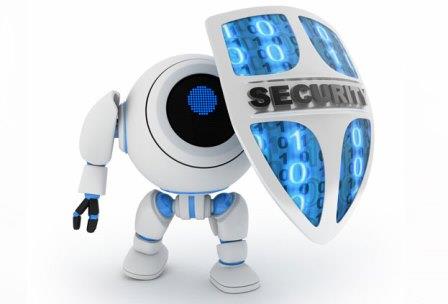 Защита компьютеров от внешних несанкционированных воздействий (компьютерные вирусы, атаки хакеров и т. д.)Использование контентной фильтрации Интернета, для фильтрации сайтов с содержимым, не соответствующим задачам образования.Обучение детей основам информационной безопасности, воспитание информационной культуры.1) В образовательные программы основного и среднего образования внесены вопросы обеспечения мер информационной безопасности, проблем безопасного поведения в сети Интернет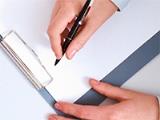 2) Ознакомление родителей с нормативно-правовой базой по защите детей от распространения вредной для них информации. (Создана на школьном сайте страница «Информационная безопасность»)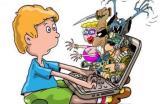 3) Проводятся занятия с учащимися по теме «Приемы безопасной работы в интернете» ( урок безопасного Интернета ежегодно)4) 100% установка в ОО программного продукта, обеспечивающего контент-фильтрацию трафика5) 100% обеспечение услуги доступа в сеть Интернет образовательного учреждения с обеспечением контент-фильтрации Интернет-трафика6) 100% обеспечение доступа обучающихся и учителей к электронным образовательным ресурсам через сеть Интернет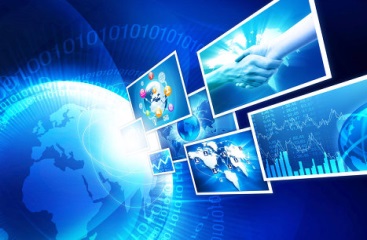 7) Выход учащихся в Интернет на уроках информатики в присутствиии педагогов8) Систематическое обновление программно-технических средств по антивирусной защите компьютерной техники в образовательном учреждении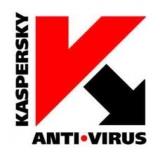 9) Информационное просвещение участников образовательного процесса о возможности защиты детей от информации, причиняющей вред их здоровью и развитию.